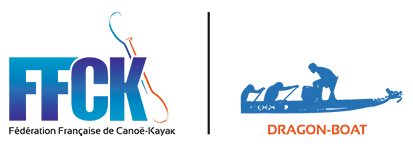 Complément d’information concernant la participation financière pour les actions de l’équipe de France de Dragon Boat pour l’année 2019Rappel des actions de l’équipe de France pour l’année 2019Le Championnat d’Europe des nations ICF 		Date : du lundi 15 au dimanche 21 juillet 2019		Lieu : MOSCOU (RUS) 		Participation financière par athlète : environ 1 200 € (transport de Paris / Moscou et de Moscou / Paris, hébergement, restauration, accès au site de compétition, navettes hôtel / bassin de course, tenue de course et tenue protocolaire).Le Championnat du Monde des nations IDBF		Date : du 18 au lundi 26 août 2019		Lieu : PATTAYA (THAI)		Participation financière par athlète: environ 1 600 € (transport de Paris / Pattaya et de Pattaya / Paris, hébergement, restauration, accès au site de compétition, navettes hôtel / bassin de course, tenue de course et tenue protocolaire).Je vous rappelle que les inscriptions sont possibles sur le site internet fédéral jusqu’au 05 mai 2019  23h00. Seuls les responsables des clubs peuvent faire cette démarche.		Pour la DTN		Patrick MASSON		Manager Dragon Boat 